О внесении измененийв постановление Администрации города Когалыма от 09.06.2018 № 1281В соответствии с Федеральным законом от 24.06.1998 № 89-ФЗ «Об отходах производства и потребления», Законом Ханты-Мансийского автономного округа - Югры от 17.11.2016 № 79-оз «О наделении органов местного самоуправления муниципальных образований Ханты-Мансийского автономного округа - Югры отдельными государственными полномочиями в сфере обращения с твердыми коммунальными отходами», Уставом города Когалыма, в целях приведения муниципального нормативного правового акта в соответствие с действующим законодательством.1. В приложение к постановлению Администрации города Когалыма от 09.06.2018 № 1281 «Об утверждении Порядка накопления твердых коммунальных отходов (в том числе их раздельного накопления) на территории города Когалыма» (далее – Порядок) внести следующие изменения:1.1.   По тексту Порядка слова «муниципальное казенное учреждение «Управление жилищно-коммунального хозяйства города Когалыма», «МКУ «УЖКХ г. Когалыма» заменить словами «муниципальное казенное учреждение «Управление капитального строительства и жилищно-коммунального комплекса города Когалыма», «МКУ «УКСиЖКК г. Когалыма» в соответствующих падежах.1.2. Подпункт 2.3.8 пункта 2.3 раздела 2 Порядка после слова «дезинфекцию» дополнить словами «, а также обеспечение соблюдения СанПиН 2.1.3684-21 в части их уборки, дезинсекции и дератизации;».2. Муниципальному казенному учреждению «Управление капитального строительства и жилищно-коммунального комплекса города Когалыма» (И.Р.Кадырову) направить в юридическое управление Администрации города Когалыма текст постановления, его реквизиты, сведения об источнике официального опубликования в порядке и сроки, предусмотренные распоряжением Администрации города Когалыма от 19.06.2013 №149-р «О мерах по формированию регистра муниципальных нормативных правовых актов Ханты-Мансийского автономного округа – Югры» для дальнейшего направления в Управление государственной регистрации нормативных правовых актов Аппарата Губернатора Ханты-Мансийского автономного округа-Югры.3. Опубликовать настоящее постановление в газете «Когалымский вестник» и разместить на официальном сайте Администрации города Когалыма в информационно-телекоммуникационной сети «Интернет» (www.admkogalym.ru).4. Контроль за выполнением постановления возложить на заместителя главы города Когалыма А.А. Морозова.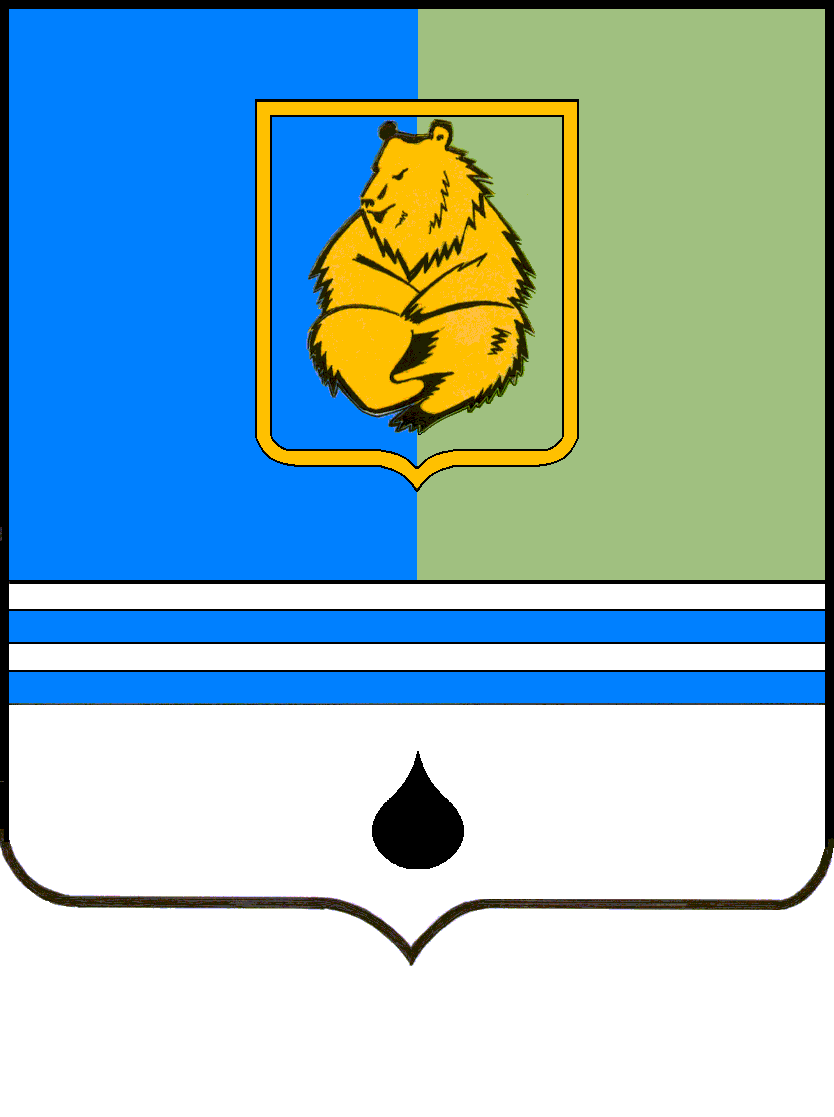 ПОСТАНОВЛЕНИЕАДМИНИСТРАЦИИ ГОРОДА КОГАЛЫМАХанты-Мансийского автономного округа - ЮгрыПОСТАНОВЛЕНИЕАДМИНИСТРАЦИИ ГОРОДА КОГАЛЫМАХанты-Мансийского автономного округа - ЮгрыПОСТАНОВЛЕНИЕАДМИНИСТРАЦИИ ГОРОДА КОГАЛЫМАХанты-Мансийского автономного округа - ЮгрыПОСТАНОВЛЕНИЕАДМИНИСТРАЦИИ ГОРОДА КОГАЛЫМАХанты-Мансийского автономного округа - Югрыот [Дата документа]от [Дата документа]№ [Номер документа]№ [Номер документа]